Smlouva o spolupráci
na projektu Podpora řízení nemocnicenemocnice:Nemocnice Třinec, příspěvková organizacevarianta spolupráce: ROZŠÍŘENÁ
začátek spolupráce: 7/2018
Smluvní rok: 2018, 2019SMLUVNÍ STRANYDODAVATEL:dále jen „Dodavatel"OBJEDNATEL/ NEMOCNICE:dále jen „Objednatel", případně „Nemocnice"Objednatel a Dodavatel uzavřeli tuto smlouvu o spolupráci na projektu Podpora řízení nemocnice v souladu s ustanovením § 1746 odst. 2 zákona č. 89/2012 Sb., občanského zákoníku, ve znění pozdějších předpisů.PREAMBULESpolečnost Consult Hospital disponuje know-how, které umožňuje zpracovávat informace poskytované nemocnicí, vyhodnocovat je a poskytovat managementu podporu při řízení nemocnice.Nemocnice má zájem o spolupráci s Dodavatelem dle bodu 1/1.ZÁKLADNÍ ANALÝZADodavatel zpracuje tzv. Základní analýzu, která zahrnuje následující činnosti:import produkčních dat do databáze, jejich zpracování,kontrola výsledků zpracování proti údajům dle Přílohy č. 2, komunikace a vyřešení případných problémů (ve spolupráci s pracovníky Nemocnice),základní analýza produkce Nemocnice, případně diskuze problémů a nestandardností v produkci,stanovení tzv. Významných ZP.Nemocnice poskytne Dodavateli nezbytnou součinnost při realizaci Základní analýzy dle bodu 11/1, zejména bez zbytečného prodlení:předá podklady (viz přílohy smlouvy),určí odpovědné osoby za Nemocnici a zajistí jejich součinnost.Výsledky Základní analýzy budou využívány v rámci Podpory řízení nemocnice a Konzultací.PODPORA ŘÍZENÍ NEMOCNICEPodpora řízení Nemocnice (dále jen „Podpora") zahrnuje následující činnosti:Cílování produkceKontrola úrovně vykazováníŠkoleníHelpdeskProduktivitaKvalitaCÍLOVÁNÍ PRODUKCEDodavatel na základě úhradové vyhlášky, případně po dohodě dle úhradových dodatků stanoví cíle produkce pro Významné ZP (dále jen „Cíle"), při jejichž splnění bude optimalizována úhrada Nemocnice.Dodavatel bude vyhodnocovat data předávaná Nemocnicí. Vyhodnocení dat zahrnuje:import produkčních dat do databáze, jejich zpracování,vyhodnocení vývoje produkce:plnění Cílů a informování o dopadech vývoje produkce na úhradu,upozornění na významná rizika vývoje vykazované produkce z hlediska úhrad.Nemocnice poskytne Dodavateli nezbytnou součinnost, zejména:bude Dodavateli průběžně předávat produkční data a další relevantní informace,určí odpovědné osoby za Nemocnici a zajistí jejich součinnost s Dodavatelem, tyto osoby m.j.:budou Dodavatele neprodleně informovat o skutečnostech, které mohou ovlivnit výši úhrady od Významných ZP (např. o plánech nasmlouvání péče, plánovaných a podepsaných změnách smluv a dodatků, plánovaných a realizovaných změnách struktury a rozsahu produkce, vyúčtováních, kontrolách a revizích ze strany ZP, atd.),budou s Dodavatelem spolupracovat při řešení otázek, které mohou ovlivnit výši úhrady od Významných ZP.KONTROLA ÚROVNĚ VYKAZOVÁNIDodavatel bude vyhodnocovat úroveň vykazování. Kontrola vykazování probíhá průběžně na zpracovaných datech, případná podezření na snížení kvality kódování, upcoding nebo chyby v kódování jsou řešena přímo s pověřenými pracovníky jednotlivých oddělení (telefonicky či emailem).Dodavatel dle potřeby navrhne, a po dohodě s Nemocnicí provede audit kódování (dále je „Audit"). Audit je realizován jako datový Audit:výstupem je identifikace skupin případů nebo diagnóz, kde se Nemocnice zřejmě dopouští systémové chyby vykazování,ověření správnosti vykázání / kódování je v kompetenci Nemocnice.Nemocnice poskytne Dodavateli nezbytnou součinnost, zejména předá Dodavateli seznam odpovědných osob (který bude dle potřeby aktualizován) a zajistí součinnost odpovědných osob s Dodavatelem.ŠKOLENÍDodavatel poskytne Nemocnici školení úhrad a kódování (dále jen „Školení"). Předmětem Školení bude:Školení správného kódování MKN 10 pro potřeby vykazování DRG,Školení v základech aktuálních metod úhrad,Vysvětlení dopadů úrovně spotřeby zdrojů a dopadů úrovně kódování na výši úhrady od ZP.Školení bude realizováno lx za Smluvní rok v předem dohodnutém termínu v sídle Nemocnice (pokud nebude dohodnuto jinak).Školení se může zúčastnit maximálně 30 účastníků určených Objednatelem.HELPDESKHelpdesk je poskytován Dodavatelem a zahrnuje:poskytování odpovědí na dotazy zaměstnanců Nemocnice v oblasti správného kódování výkonůa diagnóz a správného vykazování péče pro oblast akutní lůžkové péče klasifikované systémem DRG,Správné zařazení konkrétního případu do skupiny DRG (dle vstupních informací pro groupování poskytnutých Nemocnicí).Dotazy bude Nemocnice směřovat na adresu helpdfiš.\.;'|cons"i.h rz, odpovědi budou distribuovány na adresu tazatele v nejkratším možném termínu dle povahy dotazu.Vlil) PRODUKTIVITASrovnání Nemocnicí vybraných oddělení hlediska dosahované Produktivity při poskytování zdravotní péče.Výsledkem Rozšířené analýzy bude:výpočet ukazatelů Produktivity,srovnání Produktivity jednotlivých oddělení se zaměřením na spravedlivé porovnání produktivity lékařů jednotlivých oddělení,komentář pro jednotlivá oddělení, resp. Nemocnici jako celek, projednaný s příslušným primářem/managerem.Nemocnice poskytne Dodavateli nezbytnou součinnost, zejména:předá informace potřebné pro výpočet ukazatelů Produktivity (viz Příloha č.5),určí odpovědné osoby pro jednotlivá oddělení zařazená do vyhodnocení Produktivity, a zajistí jejich součinnost.KVALITADodavatel provede měření základních ve světě používaných ukazatelů Kvality zdravotní péče (AHRQ, OECD,IHI, RAND) vztažené k uzavřenému kalendářnímu roku.Nemocnice poskytne Dodavateli nezbytnou součinnost, zejména:předá informace potřebné pro výpočet ukazatelů Kvality (viz Příloha č.6),určí odpovědné osoby za Nemocnici a zajistí jejich součinnost s Dodavatelem.KONZULTACEDoplňkově je Nemocnici poskytována podpora formou konzultací (dále jen „Konzultace") k:vyúčtováním od ZP,úhradovým dodatkům se ZP,dalším otázkám dle dohody.Konzultace budou realizovány v rozsahu maximálně 2 člověkodny měsíčně (případně ve vyšším dle uvážení Dodavatele).Nemocnice poskytne Dodavateli nezbytnou součinnost při realizaci Konzultací, zejména zajistí spolupráci odpovědných pracovníků, a bude bez zbytečného prodlení:poskytovat potřebné informace,realizovat dohodnuté závěry.OBDOBÍ SMLOUVYČinnosti popsané ve smlouvě se vztahují ke konkrétnímu úhradovému roku (dále jen „Smluvní rok"), přičemž spolupráce může začít před začátkem Smluvního roku, nebo v průběhu Smluvního roku.Základní analýza, Podpora a Konzultace poskytované Nemocnici v rámci Smluvního roku jsou poskytoványv rámci i mimo období kalendářního roku, který je Smluvním rokem. Činnosti mimo období kalendářního roku mohou zahrnovat např.:Předběžné modelace úhrad dle Vyhlášky (před začátkem období),Ex-post audit vykazování (po skončení období),Kontrolu vyúčtování (po skončení období).Činnosti realizované pro jiná úhradová období, než je Smluvní rok, jsou předmětem této smlouvy pouze pokud jsou dohodnuty v rámci Konzultací.Cena za Základní analýzu a Podporu (viz body ll-IX) je 1 440 000 Kč za dobu trvání smlouvy (li měsíců).Cena za Konzultace (viz body X) je 360 000 Kč za dobu trvání smlouvy (12 měsíců).Všechny ceny jsou uvedeny bez DPH. Při fakturaci bude k cenám připočtena DPH ve výši základní sazby dle platného zákona o DPH.Cena stanovená v článku XII této smlouvy je nepřekročitelná a zahrnuje v sobě veškeré náklady nutné a potřebné k řádnému provedení všech souvisejících činností.FAKTURACE CENY1. Cena za Základní analýzu, Podporu a Konzultace bude fakturována ve 12 rovnoměrných splátkách na konci měsíce v poměrné výši tak, aby byla za dobu trvání smlouvy fakturována celá cena za Smluvní rok dle bodů XII) 1.-3.PLATEBNÍ PODMÍNKYObjednatel je povinen smluvní cenu Dodavateli uhradit bezhotovostním převodem na účet Dodavatele, zapodmínek stanovených touto smlouvou.	v "Faktury i zálohové faktury (dále jen „Faktura") mají dobu splatnosti 30 kalendářních dní.Okamžikem odepsání fakturované částky z účtu Objednatele se Faktura považuje za uhrazenou.Námitky proti údajům uvedeným ve Faktuře může Objednatel uplatnit do konce lhůty její splatnosti s tím, že ji odešle Dodavateli s uvedením výhrad. Tímto okamžikem se staví lhůta splatnosti a nová lhůta splatnosti běží od doručení opravené faktury Objednateli.Faktura jako daňový a účetní doklad bude obsahovat náležitosti dle obchodních zvyklostí a obecně závazných právních předpisů.OCHRANA DŮVĚRNÝCH INFORMACISmluvní strany se zavazují, že budou chránit a utajovat před nepovolanými osobami důvěrné informacea skutečnosti tvořící obchodní, hospodářské nebo státní tajemství (dále jen chráněné informace). Za chráněné informace se pro účely této smlouvy považují veškeré informace a skutečnosti, které nejsou všeobecně veřejně známé a které svým zveřejněním mohou způsobit škodlivý následek pro kteroukoliv smluvní stranu. Chráněné informace mohou být poskytnuty třetím osobám jen se souhlasem dotčené smluvní strany. Dotčená smluvní strana takový souhlas bez zbytečného odkladu vydá, jestliže je to nezbytné pro realizaci této smlouvy nebo jejích dodatků a třetí osoba poskytne dostatečné garance, že nedojde k vyzrazení chráněných informací. Za třetí osoby podle tohoto ustanovení nejsou považovaní pracovníci Dodavatele a jeho sub-dodavatelů. Dodavatel odpovídá za ochranu chráněných informací svými pracovníky a pracovníky svých sub-dodavatelů.Závazek k ochraně a utajení trvá po celou dobu existence chráněných informací.Objednatel souhlasí s tím, aby byl uveden v referenčních listinách Dodavatele.Pro potřebu ochrany osobních údajů dle nové legislativy (GDPR) je společně s touto smlouvou uzavírána Smlouva o zpracování osobních údajů.ŘEŠENÍ SPORŮ, SANKCE A SMLUVNÍ POKUTYSmluvní strany prohlašují, že v případě sporu vyvinou maximální úsilí o řešení sporu dohodou.V případě prodlení Objednatele s úhradou ceny má Dodavatel právo požadovat po Objednateli úrok z prodlení v zákonné výši z dlužné částky za každý den prodlení.Poruší-li některá ze smluvních stran povinnosti k ochraně chráněných informací dle článku XV této smlouvy, jepovinna zaplatit smluvní pokutu 100 000 Kč za každé takové jednotlivé porušení povinnosti. Zaplacením smluvní pokuty není dotčeno právo poškozené smluvní strany domáhat se náhrady škody dle Občanského zákoníku.ZÁVĚREČNÁ USTANOVENÍSmlouva je uzavřena na 12 měsíců od data podpisu.Smluvními roky jsou roky 2018 a 2019.Dodavatel má právo volit své sub-dodavatele dle svého uvážení při respektování všech bodů této smlouvy, s tím, že zajistí řádnou ochranu všech předaných informací. Subdodavatelé jsou zavázáni mlčenlivostí minimálně ve stejném rozsahu jako Dodavatel (vůči Objednateli odpovídá za subdodavatele Dodavatel). Dodavatel je povinen na žádost informovat Objednatele, o které subdodavatele se jedná (či bude jednat).Osoby oprávněné jednat ve věci této smlouvy jsou dále uvedení zástupci smluvních stran, nebo osoby, které k jednání byly těmito osobami zplnomocněny. Osoby oprávněné jednat ve věci této smlouvy:a. Dodavatel:Ing. Pavel BrůnaMUDr. Petr Čech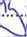 Kdo poruší svou povinnost ze závazkového vztahu, je povinen nahradit škodu tím způsobenou druhé straně, pokud neprokáže, že porušení povinností bylo způsobeno okolnostmi vylučujícími odpovědnost.Pokud by se určitá část smlouvy ukázala z jakýchkoliv důvodů neplatnou nebo právně neúčinnou, pak tatookolnost nemá za následek neplatnost smlouvy jako takové a smluvní strany se zavazují, že v takovém případě nahradí neplatné nebo právně neúčinné ustanovení co nejdříve novým a platným, jež v rámci možností maximálně splní cíle, jež měly být dosaženy pomocí neplatného nebo právně neúčinného ustanovení, nebo se vzniklá mezera doplní vhodným, vzájemně akceptovatelným způsobem, s přihlédnutím ke smyslu a účelu této smlouvy, při použití toho ustanovení platných právních předpisů, které jsou neplatnému ustanovení nejbližší.Případné změny této smlouvy jsou platné po schválení oběma smluvními stranami, výhradně formou písemného číslovaného dodatku ke smlouvě.Tato smlouva je vyhotovena ve dvou stejnopisech, z nichž jeden obdrží Objednatel a jeden Dodavatel.Tato smlouva nabývá platnosti a účinnosti dnem jejího podpisu oběma stranami.SEZNAM PŘÍLOHPříloha č. 1:	Specifikace předávaných datPříloha č. 2:	Podklady pro Základní analýzuPříloha č. 3:	DotazníkPříloha č. 4:	Datové rozhraní pro očištění kdávekPříloha č. 5:	Podklady pro ProduktivituPříloha č. 6:	Podklady pro Kvalitux'*-/	V dobS nepřítomnosti zastupujeConsult Hospitat s.r.o.	Ing. Radoslav BaselHradčanské náměstí 12ZÁKLADNÍ INFORMACE Podklady pro zpracování jsou:data o produkci vykazované do ZP (kdávky) - bližší specifikace viz níževyúčtování od VZP od roku 2016 (včetně dokumentů „výpočet PS pro nemocnice")úhradové dodatky VZP pro rok 2016, 2017 a 2018V průběhu spolupráce budou ad hoc vyžádány další informace.DATA O PRODUKCIPro zpracování jsou sbírána klinická data ve formě datového rozhraní KDAVKA používaného pro styk zdravotnického zařízení se zdravotní pojišťovnou při zachování všech pravidel daných Datovým rozhraním VZP ve verzi platné pro období, za které byla data vytvořena.Data mají být předána ve formě zip-archivu, obsahujícího data vykázaná do ZP za období 1/2014 - nejnověiší dostupná data. V rámci zip-archivu mají být jednotlivé kdávky uloženy v adresářích dle měsíce vykázání (název adresáře RRRRMM, např. 200905).Data by měla být předána očištěná o dávky stornované a dávky odmítnuté zdravotní pojišťovnou. Možné způsoby očištění dat jsou popsány v Přílohách č. 3 a č. 4. Optimálním způsobem očištění je předání kdávek odeslaných do ZP a informací o odmítnutých dokladech / řádcích dokladů.Upozornění:Veškerá předaná produkční data jsou předmětem zpracování. V předaných datech není možno korektně identifikovat stornované a odmítnuté dávky a dávky opravného vykázání péče. Následně při zpracování dat dojde k navýšení hodnot produkce (např. sumy bodů a ZUM/ZULP).Na straně Dodavatele jsou aplikovány postupy, které dovolí část storen a odmítnuté péče ze zpracování vyřadit, přesto doporučujeme věnovat řádnou pozornost přípravě a očištění dat předaných ke zpracování - výsledky analýz prováděných Dodavatelem jsou závislé na kvalitě předaných dat.KONTAKTNÍ OSOBA - PRODUKČNÍ DATAPřípadné dotazy a nejasnosti směřujte prosím na:Petr Fišer, pctr.fi: r co . Ith.cz, 774 197 674PŘEDÁNÍ DATData budou předávána prostřednictvím portálu pro bezpečné nahrání dat (přístup na portál probíhá na základě elektronického certifikátu, který bude předán).Při využití portálu je třeba zaslat následně informaci se stručnou specifikací nahraných dat na adresu •>	-^f , ' h -NEMOCNICE PŘEDÁ:dokumentační soubory od VZPo dok. soubory k vyúčtování 2015 a novějšímvyplněný dotazník: Příloha č. 3 smlouvy • organizační strukturu (viz níže)ORGANIZAČNÍ STRUKTURAInformace o org. struktuře jsou sbírány pro období od 1.1.2014.*) Nutno vyplnit pouze pokud došlo ve sledovaném období ke změnám organizační struktury.PGZN ÁM KAV průběhu projektu je možné na základě domluvy Dodavatele s Nemocnicí upravit rozsah informací předávaných dle této přílohy.Očištění kdávek - které z následujících možností jsou v Nemocnici realizovatelné?předání dat, jak byla vykázána do ZP + předání dodatečných informací pro očištění dat:textový soubor identifikující neplatné dávky / doklady / řádky dokladů pro jednotlivé ZP (viz Příloha č. 4)u VZP lze alternativně použít validační protokoly (denní uzávěrka odmítnutých dávek, dokladů a položek) ve formě textového souboru (nikoliv jejich PDF verze - ty nejsou počítačově zpracovatelné)vygenerování očištěných dat přímo z informačního systémuJaký IS používá Nemocnice pro generování kdávek? Došlo k jeho změně nebo úpravám od roku 2015?Evidence stornované či revidované péče:Jaký je proces oprav stornované či revidované péče (stručný popis procesu od obdržení informace o chybě po opravné vykázání).Eviduje Nemocnice v IS dávky/doklady odmítnuté zdravotní pojišťovnou?Eviduje Nemocnice v IS vykázání oprav péče odmítnuté dle předchozího bodu?Je nemocnice schopna vygenerovat z IS informace o stornovaných a revidovaných dokladech  ?Vykazování oprav:Jak nemocnice vykazuje opravy - je při vykazování oprav vždy postupováno dle metodiky VZP11 nebo i nějakým jiným způsobem?Realizovala nemocníce v posledních 3 letech stornování vykázané péče? Pokud ano, jednalo se o:výjimečné a z hlediska objemu nevýznamné situacepodstatné změny ve vykázání péče (např. hromadné storno provedených katarakt a jejich vykázání jiným způsobem)?Poskytuje Nemocnice péči na lůžkách následné péče (odbornosti _U_, 9H9, 9F9 a 2S1)? Pokud ano, jaké kódy Nemocnice používá pro překlady v rámci Nemocnice mezi lůžky akutními a lůžky ošetřovatelské péče?Proces stanovení kódů diagnóz dle klasifikace MKN-10:Kdo je odpovědný za stanovení kódů diagnóz?Na základě jakých podkladů jsou kódy diagnóz stanovovány?Používá Nemocnice „optimalizéry" DRG - aplikace umožňující vybrat takový kód diagnózy, který vede k zařazení případu do DRG skupiny s nejvyšší relativní váhou?Nasmlouvání DRG markérů (Jaké markerové kódy jsou nasmlouvány se ZP?)Jiné relevantní komentáře k výkaznictví (volným textem).Využívání extramurální péče pří hospitalizaci (přibližný objem a typy výkonů).Realizované a plánované změny v objemu a struktuře produkce, např.:Přechody pacientů mezi ZPOtevření či uzavření odděleníZměny počtu a struktury lůžekVýznamné zásahy do běhu Nemocnice (opravy, rekonstrukce,...)Významné nákupy nových technologií s vazbou na poskytování péče (CT, atd.)Datové rozhraní pro očištění kdávek slouží pro identifikace dávek, dokladů a řádků dokladů, které byly stornovány nebo odmítnuty zdravotní pojišťovnou.Datové rozhraní má být předáno ve formátu CSV (textový soubor, položky oddělené středníkem), a za období odpovídající období předávaných kdávek.Pokud NIS Nemocnice neumožňuje vygenerovat informace o jednotlivých řádcích, pak je možné použít pouze první část datového rozhraní (položky 1-6) pro identifikaci odmítnutých dokladů.ZAKLADNI INFORMACE Podklady pro zpracování jsou:data o produkci vykazované do ZP (kdávky) dostupné z Přílohy 1data o nákladech na práci (os. náklady vč. soc. a zdrav, pojištění a odvedené daně) z mzdové účtárny dle oddělení vybraných primariátů. Pro účely analýzy jsou relevantní údaje za nositele výkonu (lékaře, rehab. pracovníky,...) ideálně v členění ambulance / hospitalizace / služby.informace o:o počtu a struktuře využívaných lůžek (ústní sběr s primářem oddělení) a jejich struktuře (JIP, SIP, standard)o počtu ambulancí / týden o využívaných operačních sálechBude provedena validace údajů formou pohovoru s primáři vybraných oddělení.V průběhu spolupráce budou ad hoc vyžádány další informace.KONTAKTNÍ OSOBA - PRODUKTIVITAPřípadné dotazy a nejasnosti směřujte prosím na:Ing. Pavel Brůna, MBA, p^vej ar ' ri , , -7, 603 440 672PŘEDÁNÍ DATData budou předávána prostřednictvím portálu pro bezpečné nahrání dat (přístup na portál probíhá na základě elektronického certifikátu, který bude předán).Při využití portálu je třeba zaslat následně informaci se stručnou specifikací nahraných dat na adresu .-j.. > ih .ZÁKLADNÍ INFORMACE Podklady pro zpracování jsou:data o produkci vykazované do ZP (kdávky) - viz Příloha č.lv průběhu spolupráce budou ad hoc vyžádány další informace.KONTAKTNÍ OSOBA - KVALITAPřípadné dotazy a nejasnosti směřujte prosím na:MUDr. Petr Čech, petr.c:r.i-v'ce-sulth.cr. 737 208 101 PŘEDÁNÍ DATData budou předávána prostřednictvím portálu pro bezpečné nahrání dat (přístup na portál probíhá na základě elektronického certifikátu, který bude předán).Při využití portálu je třeba zaslat následně informaci se stručnou specifikací nahraných dat na adresu _r . "ce.:(3) ■ jp , /ci.czObchodní firma:Consult Hospital s.r.o.Zastoupena:Ing. Pavel Brůna, MBASídlo:Hradčanské nám. 12, Praha 1, 118 00IČ:27416259DIČ:CZ27416259Obchodní rejstřík:vedený u Městského soudu v Praze oddíl C, vložka 111995Číslo účtu51-2715230247/0100, KBí Nemocnice:Nemocnice Třinec, příspěvková organizaceJednající:MUDr. Mgr. Zdeněk Matušek - ředitelSídlo:Kaštanová 268, Dolní Líštná, 739 61 TřinecIČ:00534242DIČ:CZ00534242Číselník oddělení a klinikČíselník oddělení a kliniknázevPopis!CP_kodkód pracoviště (IČP)ICP_nazevnázev pracovištěODD_kodkód kliniky / odděleníI' ODD_nazevnázev kliniky / odděleníDatum_ODDatum vzniku prvku organizační struktury - nepovinné*Datum_DODatum zániku prvku organizační struktury - nepovinné*ČíslopoložkyNázev položkyTyp položkyPopis položky1dokladVARCHAR (10)číslo dokladu1I odavkaVARCHAR (10)číslo dávky3dr uh_dokladuVARCHAR (3)dle DR (např. 01/02/03/06)4kod_ZPVARCHAR (3)kód ZP1 5DROKNUMERIC (4)položka DROk z průvodního listu dávky6DMEŠNUMERIC (2)položka DMEŠ z průvodního listu dávky7odm_davk -CHAR(l)byla odmítnuta celá dávka („A" / „N")31odm_dokladCHAR(l)byl odmítnut celý doklad („A" / „N") tx1<ftr+■<\i	VARCHAR(2)pokud jsou odmítnuty jen řádky dokladů (odm davka a odm_doklad jsou „N"), tak kod odmítnutého řádku (uvozující písmeno řádku - G, N, V, L)10kodVARCHAR(IO)kód vykázaný na řádku, který je odmítnut1 liradekNUMERIC(5)pořadí odmítnutého . idku v dávce (není povinné u ostatních diagnťz (G) a kal orie pacienta (K))